活動名稱：社團嘉年會活動時間、地點：2015/09/16 薪傳劇場活動敘述：精彩的Paso表演活動名稱：社團嘉年華活動時間、地點：2015/09/16 薪傳劇場活動敘述：表演中帥氣的鬥牛動作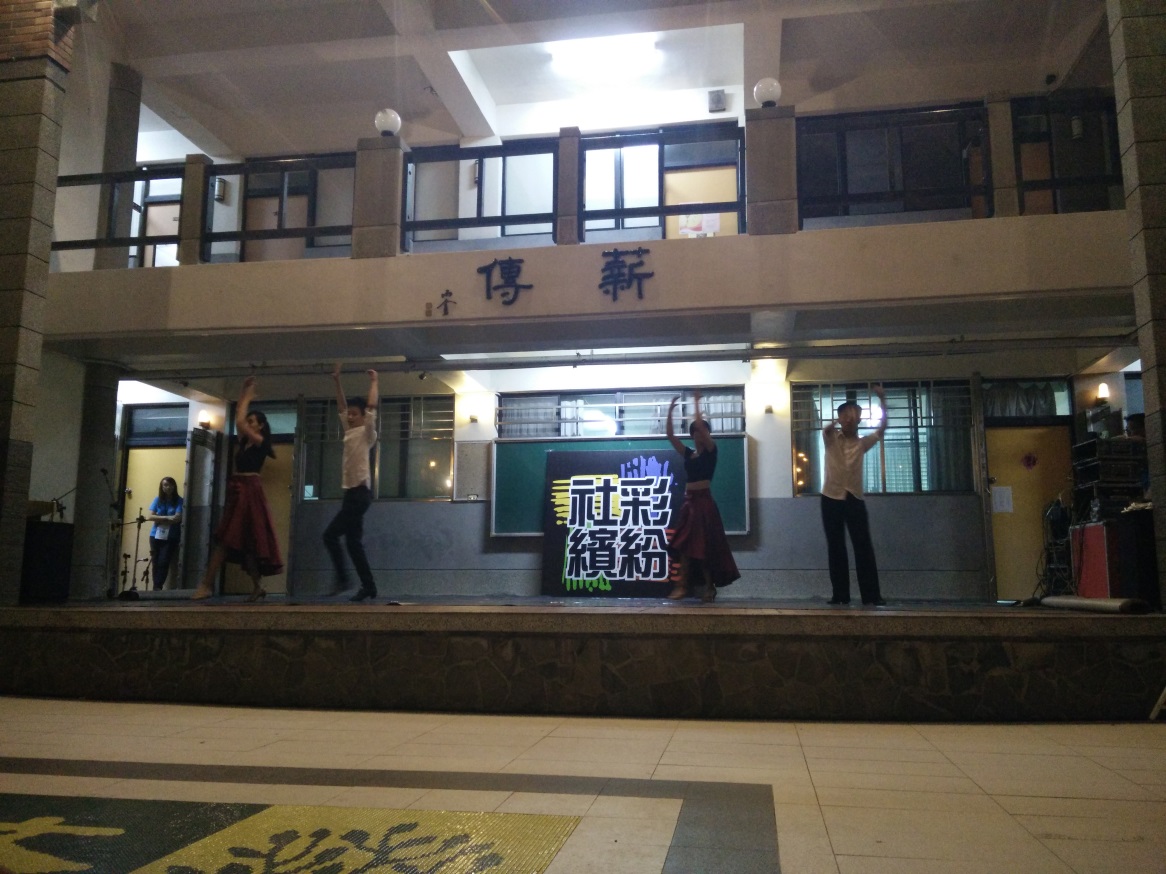 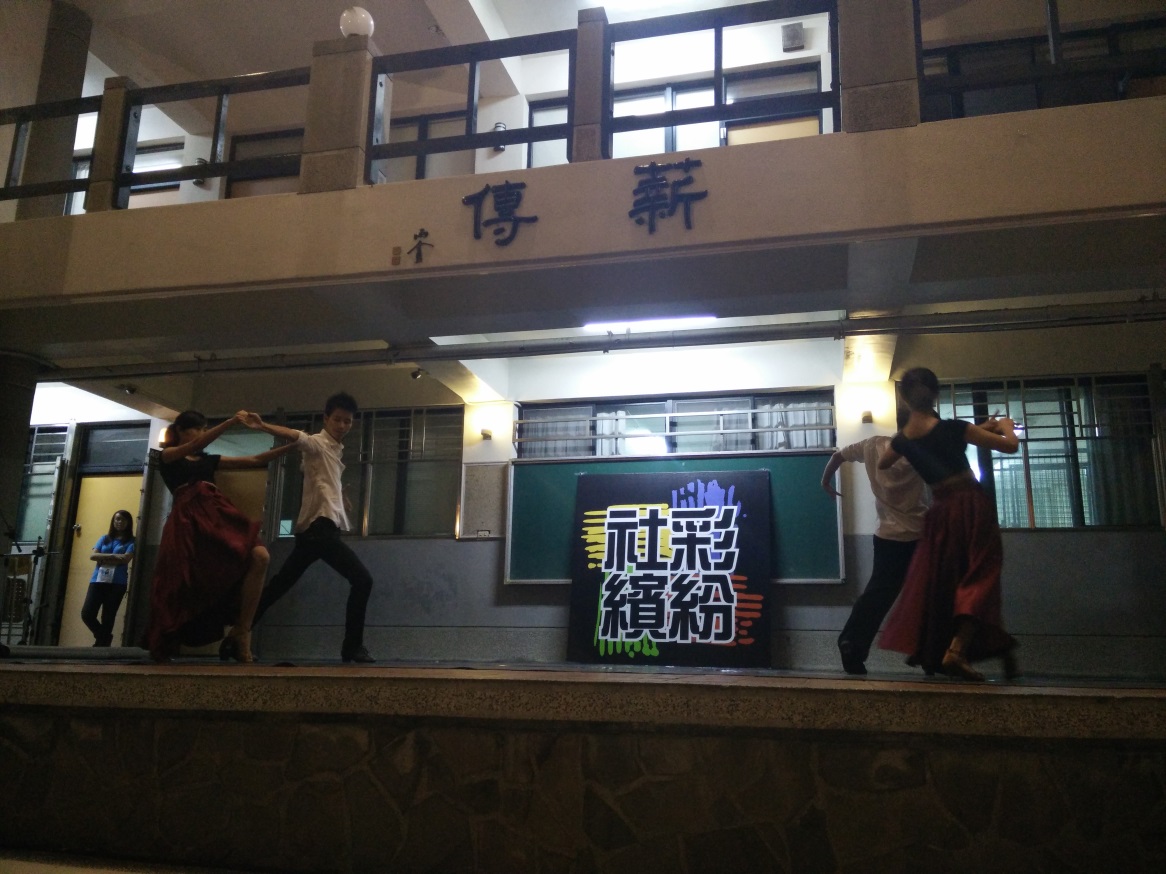 